PERP, PONEDJELJAK, 18.5.2020.PLEŠEMO ZAJEDNODragi učenici!U okviru sata PERP-a malo ćemo se odmoriti od projekta i projektnih zadataka. U ovom zadatku bit će i pjesme i plesa. Lijepo se zabavite i nadam se da ćete uživati.Zaplešimo zajedno uz glazbu i pokrete na sljedećoj poveznici:„ROLL YOUR HANDS“https://www.youtube.com/watch?v=EAPmy1SxDdQ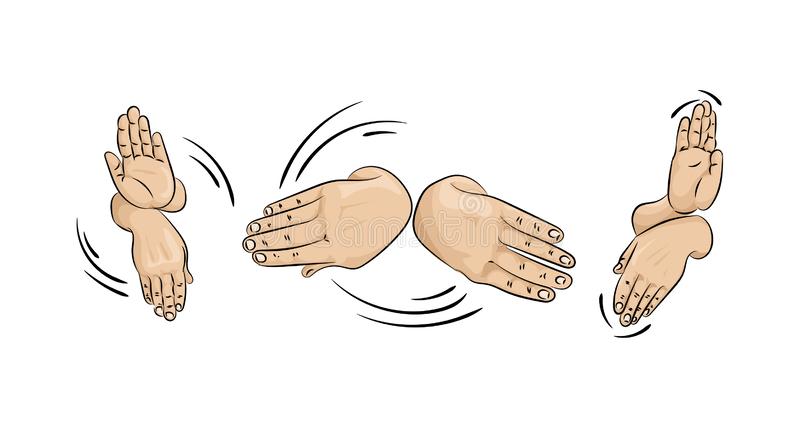 